Akcinė bendrovė "UTENOS TRIKOTAŽAS"Registruotos buveinės adresas J. Basanavičiaus g. 122, Utena, juridinio asmens kodas 183709468(toliau – Bendrovė)_____________________________________________________________________________________________________________________________________________________________2024 M. BALANDŽIO 30 D. EILINIO VISUOTINIO AKCININKŲ SUSIRINKIMOBENDRASIS BALSAVIMO BIULETENISAKCININKO DUOMENYS:Akcininko (fizinio asmens) vardas, pavardė; akcininko (juridinio asmens) pavadinimas ir teisinė forma:______________________________________________________________________________________________Akcininko (fizinio asmens) asmens kodas; akcininko (juridinio asmens) kodas:______________________________________________________________________________________________Akcininko turimų akcijų skaičius: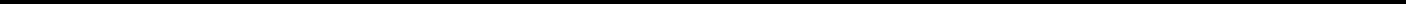 BALSAVIMAS DARBOTVARKĖS KLAUSIMAISPrašome apskritimu lentelėje apibrėžti pasirenkamą variantą: UŽ ar PRIEŠ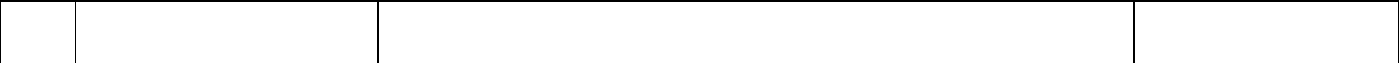 Eil.	Darbotvarkės	Sprendimų projektaiNr.	klausimai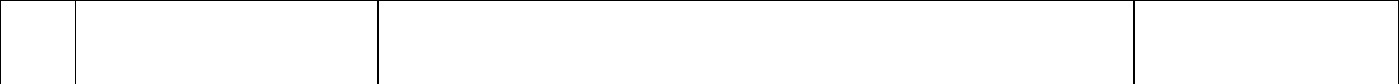 Bendrovės 2023 m.	Pristatytas Bendrovės parengtas, auditoriaus įvertintas ir valdybos1.	konsoliduotasis metinis	patvirtintas 2023 m. Bendrovės konsoliduotasis metinis pranešimas.pranešimas	Sprendimas šiuo klausimu nepriimamas.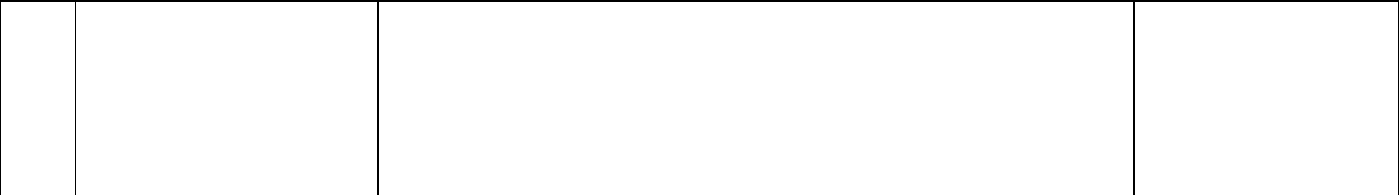 Nepriklausomo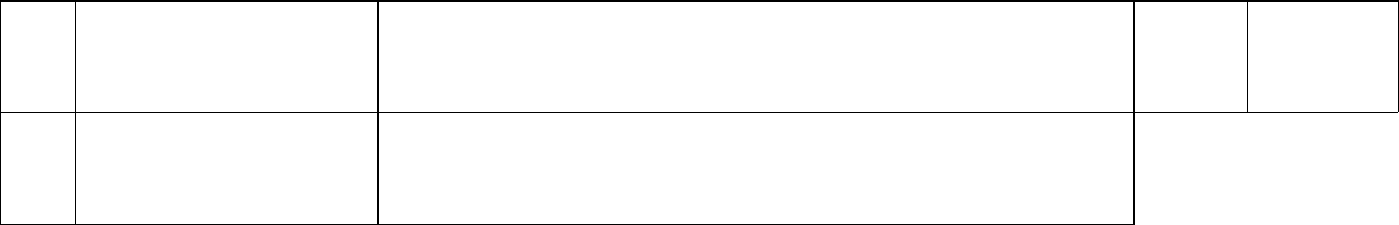 Akcininkobalsavimas------UŽ	PRIEŠ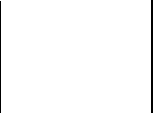 UŽ	PRIEŠ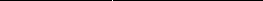 Pasirašydamas šį biuletenį, akcininkas taip pat patvirtina, kad informacija apie šaukiamą Bendrovės visuotinį akcininkų susirinkimą buvo tinkamai ir laiku pateikta, akcininkas neturi jokių pretenzijų dėl visuotinio akcininkų susirinkimo sušaukimo, o taip pat patvirtina, jog jam buvo pateikta visa informacija / dokumentai, kurie būtini balsuojant dėl kiekvieno iš darbotvarkės klausimų.auditoriaus išvada dėlPristatytos  auditoriaus  išvados  dėl  2023  m.  Bendrovės  ir2023 m. Bendrovės irkonsoliduotųjų finansinių ataskaitų rinkinio ir konsoliduotojo metiniokonsoliduotųjų finansiniųpranešimo.ataskaitų rinkinio beiSprendimas šiuo klausimu nepriimamas.konsoliduotojo metiniopranešimo3.2023 m. Bendrovės irkonsoliduotųjų finansiniųPatvirtinti 2023 m. Bendrovės ir konsoliduotųjų finansinių ataskaitųataskaitų rinkiniorinkinį.tvirtinimas4.Bendrovės 2023 m. pelnoBendrovės pelną  (nuostolį) paskirstyti pagal  eiliniam visuotiniam(nuostolių) paskirstymasakcininkų   susirinkimui   Bendrovės   valdybos   pasiūlytą   pelno(nuostolių) paskirstymo projektą (pridedama).Vardas, pavardė / pavadinimas,atstovo vardas ir pavardė, pareigos:___________________________________________________________Parašas ir pasirašymo data:___________________________________________________________Teisę balsuoti suteikiančio dokumentopavadinimas, data, numeris(jeigu biuletenį pasirašoįgaliotas asmuo):___________________________________________________________